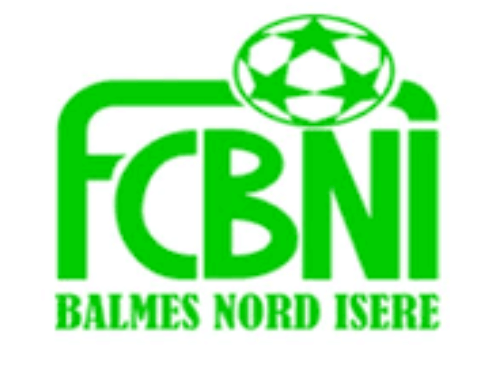 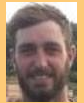 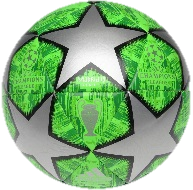 L’INTERVIEW DECALEE DU FCBNIUn surnom ?Francis, Lulu Une qualité te caractérisant ?Optimiste Un petit (gros) défaut ?Tu peux dribbler 1 joueur mais pas 15Chanteur préféré ?EminemFilm préféré ?Fight ClubPlat préféré ?Boudin aux pommes Ton meilleur souvenir au Club ?Tous les matchs ou je ne me suis pas blessé Ton pire souvenir de match ?Fracture de la mâchoire contre FC2ATon Coéquipier de choc ? Charmat (tonton) et Ludo (Bob) ça fait 18 ans qu’on joue ensemble  Quand & Comment as-tu intégré le FCBNI ?En moins de 13 lors de la fusion Catelan/ Saint chef   Sportif préféré ?            Zinédine Zidane et Tonton Un mot pour la fin ?Prenez soin de vous et de vos proches. Vive le jaja ! Vive la vie !  